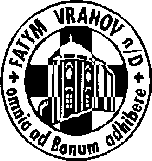 FATYM Vranov nad Dyjí, Náměstí 20, 671 03 Vranov nad Dyjí;515 296 384, email: vranov@fatym.com; www.fatym.comBankovní spojení: Česká spořitelna č.ú.:1580474329/080030. 7. neděle 17. v mezidobí 7,30 Štítary – mše svatá 7,30 Vratěnín – mše svatá 9,00 Plenkovice – mše svatá 9,15 Vranov – mše svatá10,15 Olbramkostel – mše svatá11,11 Lančov –  mše svatá 31. 7. pondělí památka sv. Ignáce z Loyoly, kněze16,00 Vratěnín – mše svatá19,30 Vranov pláž – restaurace Štika – mše svatá – pěší poutníci odchází od vranov. kostela v 18,301. 8. úterý památka sv. Alfonsa Marie z Liguori, biskupa a učitele církve18,06 Štítary – mše svatá19,00 Vranov – fkl pěvecký koncert s kytarou P. Milan Těžký Folkrockové zamyšlení2. 8. středa sv. Eusebia z Vercelli, biskupa a sv. Petra Juliána Eymarda, kněze17,00 Šumná  – svatá půlhodinka18,00 Lančov – mše svatá19,00 Vranov fara – Nad Biblí3. 8. čtvrtek 17. týdne v mezidobí – sv. Lydie17,00 Vranov – mše svatá18,00 Šumná – mše svatá4. 8. pátek památka sv. Jana Marie Vianneye, kněze8,00 Vranov – mše svatá16,30 Olbramkostel – mše svatá18,06 Štítary – mše svatá5. 8. sobota posvěcení římské baziliky Panny Marie11.00 Lančov - Křest17,00 Zadní Hamry – posvícenská mše svatá18,00 Hluboké Mašůvky – pouť Nový Jeruzalém6. 8. neděle svátek Proměnění Páně 7,30 Štítary – mše svatá 7,30 Vratěnín – mše svatá 9,00 Plenkovice – mše svatá 9,15 Vranov – mše svatá; 14,00 Předání venkovní Křížové cesty veřejnosti – pan Šmoldas10,15 Olbramkostel – mše svatá11,11 Lančov –  mše svatá Heslo: Bohu vzdávám chválu, dík za každičký okamžik. Každé pondělí do 14.8. (včetně)  jsou mše svaté na pláži v 19,30 na restauraci Štika.Probíhají FATYMské tábory-jsme vděčni za materiální pomoc i modlitbu. FKL 1. 8. v 19h Vranov kostel koncert P. Milan Těžký – folkrockové zamyšlení pěvecký s kytarou, 8. 8. FKL koncert FRAGMENTA MUSICAE CAELIS – pěvecký folkové pohlazení, 12. 8. v 19,30 Vranov kostel adorace za duchovní povolání 13. 8. Vranov v 9,30 poutní mše svatá a žehnání křížové cesty Mons. Vojtěch Cikrle, 13. 8. Vratěnín Ludňa v 15,00 mariánská pobožnost, 16. 8. FKL koncert Petra Kujalová v 19,00 varhanní Štítary